Robert Smith        Associate Dean[Today’s Date][341 Company Address]
[Company City, State xxxxx]
[(xxx) xxx-xxxx]
[hiring.manager@gmail.com]Dear [Mr./Mrs./Ms.] [Hiring Manager’s Name],Kindly accept my application for the position of Associate Dean at [XXX University]. I strongly believe that my educational qualifications and the skills I’ve acquired through my hand on experience of 5+ years as an Associate Dean at [YYY University] make me the most suitable candidate for the vacancy you advertised for.[XXX University] is one of the leading universities in the country engaged in providing quality education and all-round development and excellence of the students. It will be an honor for me to work for an institution of such repute.My association with [YYY University] has helped me handle the administration, financial, educational, and brand-building responsibilities associated with this high-profile job. It requires deep knowledge of the educational field and academic expertise along with managerial skills to handle a top university. Presently, I handle the following responsibilities.Handle budgeting related to academics and non-academics.Preparing curriculum and new methodologies of teaching.Hiring and training and evaluation of the staff and faculty.Resolving student and parent complaints and grievances.Establish a standard attendance and examination system.Take decisions related to curriculum, faculty, budget, scheduling, course delivery, and facilities.Having had the experience of being a senior professor of science for the past 20 years, I have come a long way and worked with many universities across the globe. I was awarded the best senior professor and best Head of the department award for my exceptional contribution. I am ready to share my experience and knowledge if given an opportunity.Thank you for your time and consideration.Sincerely,[Your Name]1737 Marshville Road, Alabama, (123)-456-7899, info@qwikresume.com, www.qwikresume.com                  © This Free Cover Letter is the copyright of Qwikresume.com. Usage Guidelines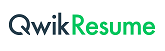 